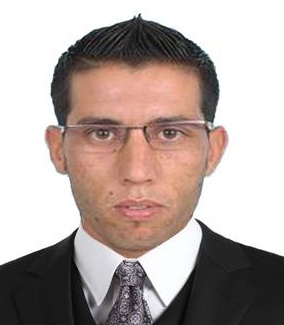 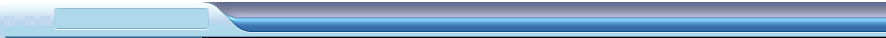 نظام التشغيل:  Windows XP, Windows 7, Windows 8 التطبيقات     : SPSS, Sphinx , Map info. Arg Gis , Global mapper المكتب          :   Word, Excel, PowerPoint, Access.التنسيق وتثبيت البرامج.العربية: اللغة الأمالفرنسية: متوسطةالانجليزية: متوسطةالهوايات: القراءة، السفر، الرياضة، البحث على الإنترنت.  عدة شهادات وتكوينات ثقافية وعليمية ورياضية.